План воспитательной работыМАОУ «Юридическая гимназия №9 имени М.М. Сперанского» на 2021 – 2022 учебный годг. Ростов-на-Дону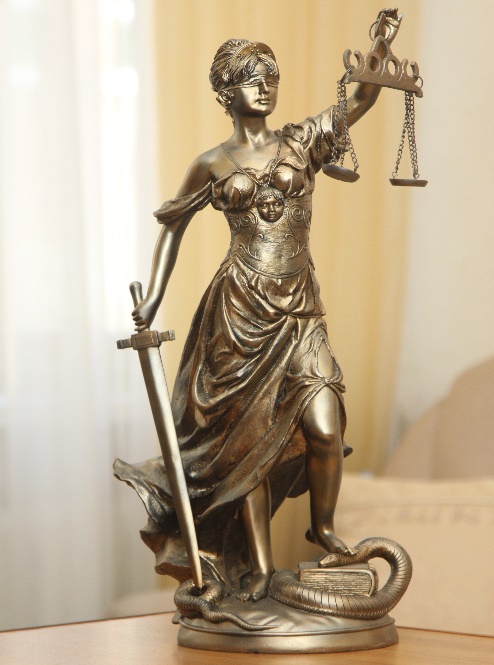 «УТВЕРЖДАЮ»Директор МАОУ «Юридическаягимназия №9 имени М.М. Сперанского» ________________Е.А. ГаджиеваПриказ № 198   от «25» июня 2021г.